униципальная нформационнаяазетаТрегубово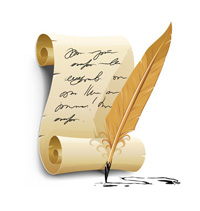 Российская  ФедерацияСовет депутатов Трегубовского сельского поселенияЧудовского района Новгородской областиРЕШЕНИЕот  07.07.2023    №116 д.Трегубово          В соответствии со статьей 28 Федерального закона от 6 октября 2003 года № 131-ФЗ «Об общих принципах организации местного самоуправления в Российской Федерации»         Совет депутатов Трегубовского  сельского поселенияРЕШИЛ:                  1. Назначить публичные слушания по муниципальному правовому акту о внесении изменений  в Устав Трегубовского  сельского поселения на 26 июля 2023 года  в 14 часов  в помещении Администрации Трегубовского сельского поселения.         2. Предложения и замечания по муниципальному правовому акту о внесении изменений в Устав Трегубовского  сельского поселения гражданами представляются в Администрацию Трегубовского  сельского поселения.       3. Опубликовать настоящее решение в официальном бюллетене Трегубовского сельского поселения «МИГ Трегубово» и разместить на официальном сайте Администрации Трегубовского  сельского поселения.Глава поселения      С.Б. АлексеевПРОЕКТИзменения и дополнения в Устав Трегубовского сельского поселенияВнести следующие изменения и дополнения  в Устав Трегубовского сельского поселения:1.1. в части 1 статьи 7.1 Устава Трегубовского сельского поселения слова  «избирательной комиссией Трегубовского  сельского поселения» заменить на слова «территориальной избирательной комиссией  Чудовского района».. Абзац 2  части 5 статьи 14 Устава Трегубовского сельского поселения изложить в следующей редакции:«В случае, если местный референдум не назначен Советом депутатов Трегубовского сельского поселения в установленные сроки, референдум назначается судом на основании обращения граждан, избирательных объединений, главы Администрации Трегубовского  сельского поселения, органов государственной власти Новгородской области, избирательной комиссии Новгородской области или прокурора. Назначенный судом местный референдум организуется территориальной избирательной комиссией Чудовского района, а обеспечение его проведения осуществляется исполнительным органом государственной власти Новгородской области или иным органом, на который судом возложено обеспечение проведения местного референдума.1.3.Часть 2 статьи 14  Устава Трегубовского сельского поселения изложить в  новой редакции:«2. Муниципальные выборы назначаются Советом депутатов Трегубовского  сельского поселения в сроки, установленные Федеральным законом № 67-ФЗ.        В случае досрочного прекращения полномочий Главы  сельского поселения, Совета депутатов Трегубовского  сельского поселения, досрочные выборы проводятся в сроки, установленные федеральным законом.        В случаях, предусмотренных Федеральным законом № 67-ФЗ, муниципальные выборы назначаются территориальной избирательной комиссией Чудовского района  или судом.    Выборы депутатов представительных органов поселений с численностью населения менее 3000 человек, а также представительных органов поселений и представительных органов городских округов с численностью менее 15 депутатов проводятся по одномандатным и (или) многомандатным избирательным округам.»    1.4. В  статье 12.1 Устава Трегубовского сельского поселения :б) абзац первый части 3 после слов «муниципальную должность» дополнить словами «, за исключением муниципальной должности депутата Совета депутатов Трегубовского  сельского поселения, осуществляющего свои полномочия на непостоянной основе,»;в) пункт 1  части 4 после слов «муниципальную должность» дополнить словами «,за исключением муниципальной должности депутата Совета депутатов Трегубовского  сельского поселения, осуществляющего свои полномочия на непостоянной основе,»;1.5. Часть 2 ст.12.1. Устава Трегубовского сельского поселения изложить в новой редакции:«2. Староста сельского населенного пункта назначается Советом депутатов Трегубовского  сельского поселения, в состав которого входит данный сельский населенный пункт, по представлению схода граждан сельского населенного пункта.  Староста сельского населенного пункта назначается из числа граждан Российской Федерации, проживающих на территории данного сельского населенного пункта и обладающих активным избирательным правом, либо граждан Российской Федерации, достигших на день представления сходом граждан 18 лет и имеющих в собственности жилое помещение, расположенное на территории данного сельского населенного пункта».1.6. В статье 25 Устава Трегубовского сельского поселения:       а) в подпунктах а, б пункта 2 части 11  слова «аппарате избирательной комиссии муниципального образования» заменить на слова «аппарате территориальной избирательной комиссии Чудовского района»;б) часть 16 признать утратившей силу;1.7. В  пункте 9 части 1 статьи 26 Устава Трегубовского сельского поселения слова «избирательной комиссией Трегубовского  сельского поселения» заменить на слова «территориальной избирательной комиссией  Чудовского района»;1.8. В статье 32 Устава Трегубовского сельского поселения  часть 2 дополнить абзацем 6 следующего содержания: «6) Полномочия депутата Совета депутатов Трегубовского  сельского поселения прекращаются досрочно решением  Совета депутатов Трегубовского  сельского поселения в случае отсутствия депутата без уважительных причин на всех заседаниях Совета депутатов Трегубовского  сельского поселения в течение шести месяцев подряд. Решение Совета депутатов Трегубовского  сельского поселения о досрочном прекращении полномочий депутата Совета депутатов Трегубовского  сельского поселения принимается на ближайшем после наступления обстоятельств, указанных в настоящем абзаце, заседании Совета депутатов Трегубовского  сельского поселения.»1.9. Статью 39 Устава Трегубовского сельского поселения изложить  в новой редакции:«Статья 39. Организация подготовки и проведения выборов в органы местного самоуправления, местного референдума, голосования по отзыву депутата, члена выборного органа местного самоуправления, по вопросам изменения границ Трегубовского  сельского поселения, преобразования Трегубовского  сельского поселения1. Территориальная избирательная комиссия Чудовского района является избирательной комиссией, организующей подготовку и  проведение выборов в органы местного самоуправления, местного референдума. Территориальная избирательная комиссия Чудовского района при проведении местного референдума действует в качестве комиссии референдума.2. Территориальная избирательная комиссия Чудовского района при проведении голосования   по отзыву   депутата, члена выборного органа местного самоуправления, голосования по вопросам  изменения границ Трегубовского  сельского поселения, преобразования Трегубовского  сельского поселения обладает статусом комиссии  по подготовке и проведению местного референдума и действует в качестве комиссии голосования».1.10.Дополнить статью 51 Устава Трегубовского сельского поселения  статьей 51.1. «Статья 51.1 Ответственность Главы Трегубовского сельского поселения, депутата Совета депутатов Трегубовского сельского поселения представившим недостоверные или неполные сведения о своих доходах, расходах, об имуществе и обязательствах имущественного характера, а также сведения о доходах, расходах, об имуществе и обязательствах имущественного характера своих супруги (супруга) и несовершеннолетних детей, если искажение этих сведений является несущественным»К депутату Совета депутатов Трегубовского сельского поселения, Главе Трегубовского  сельского поселения, представившим недостоверные или неполные сведения о своих доходах, расходах, об имуществе и обязательствах имущественного характера, а также сведения о доходах, расходах, об имуществе и обязательствах имущественного характера своих супруги (супруга) и несовершеннолетних детей, если искажение этих сведений является несущественным, могут быть применены следующие меры ответственности:1) предупреждение;2) освобождение депутата от должности в представительном органе муниципального образования с лишением права занимать должности в представительном органе муниципального образования до прекращения срока его полномочий;3) освобождение от осуществления полномочий на постоянной основе с лишением права осуществлять полномочия на постоянной основе до прекращения срока его полномочий;4) запрет занимать должности в представительном органе муниципального образования до прекращения срока его полномочий;5) запрет исполнять полномочия на постоянной основе до прекращения срока его полномочий.»     1.11. Статью 61 Устава Трегубовского сельского поселения изложить в новой редакции:«Статья 61. Вступление в силу Устава Трегубовского  сельского поселения, решения о внесении изменений и (или) дополнений в Устав Трегубовского  сельского поселения1. Устав Трегубовского  сельского поселения, решение о внесении изменений и дополнений в Устав Трегубовского  сельского поселения подлежат государственной регистрации в территориальном органе уполномоченного федерального органа исполнительной власти в сфере регистрации уставов муниципальных образований в порядке, установленном федеральным законом.2. Устав Трегубовского  сельского поселения, решение о внесении изменений и дополнений в Устав Трегубовского  сельского поселения подлежат официальному опубликованию (обнародованию) в официальном бюллетене Трегубовского сельского поселения «МИГ Трегубово» после их государственной регистрации и вступают в силу после официального опубликования (обнародования).3.Глава Трегубовского  сельского поселения обязан опубликовать (обнародовать) зарегистрированные Устав Трегубовского  сельского поселения, решение о внесении изменений и дополнений в Устав Трегубовского  сельского поселения в течение семи дней со дня поступления из территориального органа уполномоченного федерального органа исполнительной власти в сфере регистрации уставов муниципальных образований уведомления о включении сведений об уставе сельского поселения, решении о внесении изменений в устав Трегубовского  сельского поселения в государственный реестр уставов муниципальных образований Новгородской области, предусмотренного частью 6 статьи 4 Федерального закона от 21 июля 2005 года № 97-ФЗ «О государственной регистрации уставов муниципальных образований».4. Изменения и дополнения, внесенные в Устав Трегубовского  сельского поселения и изменяющие структуру органов местного самоуправления, разграничение полномочий между органами местного самоуправления (за исключением случаев приведения устава Трегубовского  сельского поселения в соответствие с федеральными законами, а также изменения полномочий, срока полномочий, порядка избрания выборных должностных лиц местного самоуправления), вступают в силу после истечения срока полномочий Совета депутатов Трегубовского  сельского поселения, принявшего муниципальный правовой акт о внесении указанных изменений и дополнений в устав Трегубовского  сельского поселения.5. Изменения и дополнения, внесенные в Устав Трегубовского  сельского поселения и предусматривающие создание контрольно-счетного органа Трегубовского  сельского поселения, вступают в силу в порядке, предусмотренном частью 2 настоящей статьи.»_________________Утвержденорешением Совета депутатовТрегубовского сельского поселения от 04.04.2006 № 14Порядокучастия граждан в обсуждении проекта Устава Трегубовского  сельского поселения, муниципального правового акта о внесении изменений и дополнений в Устав и учета предложений по указанным проектамОбщие положения         1.1.Проект Устава Трегубовского  сельского поселения, решения о внесении изменений и дополнений в Устав Трегубовского  сельского поселения (далее — Проект) не позднее, чем за 30 дней до дня рассмотрения вопроса о принятии Устава, муниципального правового акта о внесении изменений и дополнений в Устав подлежит официальному опубликованию (обнародованию). В течение данного периода население может реализовать право на участие в процессе принятия Устава Трегубовского  сельского поселения, муниципального правового акта о внесении изменений и дополнений в Устав.         1.2.Участие граждан в обсуждении Проекта предусматривается в следующих формах:       внесение письменных предложений;       публичные слушания.       1.3.Предложения по Проекту (далее — предложения) могут быть внесены также Главой сельского поселения, депутатами Совета депутатов Трегубовского  сельского поселения, органами территориального общественного самоуправления,  общественными организациями и  объединениями.2.Письменные предложения        2.1.Предложения принимаются не позднее 7 дней до дня рассмотрения вопроса о принятии муниципальных правовых актов, касающиеся Устава, Устава, внесения изменений и дополнений в Устав Трегубовского сельского поселения.        2.2.Предложения подаются в письменной форме в Администрацию Тегубовского  сельского поселения. Они должны содержать, как правило, наименование и адрес Администрации сельского поселения, изложение существа предложения, сведения, сведения по которым можно установить лицо, обратившееся с предложением (фамилия, имя, отчество и адрес места жительства обратившегося (обратившихся). Администрация Трегубовского  сельского поселения вправе оставить предложение без рассмотрения в случае анонимного обращения.      2.3.Все предложения регистрируются немедленно по поступлению в Администрацию Трегубовского  сельского поселения.        2.4.По мере поступления предложений Администрация Трегубовского  сельского поселения в тот же день передает их председателю Совета депутатов Трегубовского  сельского поселения, который незамедлительного направляет данные предложения в Совет депутатов Трегубовского сельского поселения, в компетенцию которого входит рассмотрение данного вопроса.     2.5.В течение 7 календарных дней с момента получения и регистрации предложений на них должен быть дан ответ за подписью председателя Совета депутатов Трегубовского  сельского поселения.З.Публичные слушания     3.1.Перед началом публичных слушаний ответственный за их проведение организует регистрацию участников.     3.2.Председательствующий на публичных слушаниях открывает слушания и оглашает наименование Проекта, выносимого на публичные слушания, инициаторов проведения публичных слушаний, предложения по времени выступления участников публичных слушаний, представляет себя и секретаря.      3.3.В ходе проведения публичных слушаний ведется протокол.     3.4.В протоколе обязательно указывается: номер, дата и время проведения, количество присутствующих, Ф.И.О. приглашенных на публичные слушания должностных лиц, повестка дня, Ф.И.О., должность инициаторов проекта, Ф.И.О. докладчиков и содокладчиков (если имеются), перечень поступивших устных и письменных обращений граждан, Ф.И.О. выступающих, результаты обсуждения.       К протоколу прилагаются все поступившие письменные обращения граждан.       3.5.После окончания прений председательствующий предоставляет слово секретарю для уточнения рекомендаций, внесенных в итоговый документ. Председательствующий уточняет: не произошло ли дополнительное изменение позиций участников перед окончательным принятием итогового документа.      3.6.В итоговый документ публичных слушаний входят все, не отозванные их авторами рекомендации и предложения.3.7.Результаты публичных слушаний подлежат опубликованию в официальном бюллетене Трегубовского сельского поселения «МИГ Трегубово»  не позднее, чем через 10 дней после проведения слушаний.____________________________________Российская  ФедерацияСовет депутатов Трегубовского сельского поселенияЧудовского района Новгородской областиРЕШЕНИЕот  07.07.2023     № 120Об утверждении Положения об удостоверении и нагрудном знаке старосты сельского населенного пункта Трегубовского сельского поселенияВ соответствии с Федеральным законом от 06 октября 2003 года № 131-ФЗ «Об общих принципах организации местного самоуправления в Российской Федерации», областным законом от 01.10.2018 № 304-ОЗ «О некоторых вопросах, связанных с деятельностью старосты сельского населенного пункта на территории муниципального образования в Новгородской области», Совет депутатов Трегубовского сельского поселенияРЕШИЛ: 1. Утвердить Положение об удостоверении и нагрудном знаке старосты сельского населенного пункта Трегубовского сельского поселения.2. Контроль за выполнением настоящего решения возложить на заместителя Главы администрации.Глава поселения                                    С.Б. АлексеевУтверженорешением Совета депутатовТрегубовского сельского поселения от 07.07.2023 № 120________ПОЛОЖЕНИЕоб удостоверении и нагрудном знаке старосты сельского населенного пункта Трегубовского сельского поселения  Общие положения	1.1. Удостоверение старосты сельского населенного пункта Трегубовского  поселения (далее удостоверение) и нагрудный знак старосты сельского населенного пункта Трегубовского  сельского поселения (далее нагрудный знак), подтверждают статус старосты сельского населенного пункта Трегубовского сельского  поселения (далее староста).1.2. Староста пользуется удостоверением и нагрудным знаком в течение срока своих полномочий.2. Изготовление и порядок выдачи удостоверения2.1. Удостоверение изготавливается в соответствии с образцом и описанием согласно приложению 1 к настоящему Положению об удостоверении и нагрудном знаке старосты сельского населенного пункта Трегубовского сельского  поселения (далее Положение).2.2. В удостоверении должны быть указаны сведения о сроке действия удостоверения, а в случае продления срока полномочий старосты - сведения о продлении срока действия удостоверения.2.3. Изготовление удостоверения обеспечивается Администрацией Трегубовского сельского (городского) поселения (далее Администрация).2.4. Удостоверение подписывается и выдается Главой Трегубовского  сельского  поселения (далее Глава). 2.5. Удостоверение выдается в течение 30 календарных дней со дня назначения старосты.2.6. Выдача удостоверения старосте производится под роспись в журнале учета выдачи удостоверений и нагрудных знаков.2.7.Староста обязан обеспечить сохранность удостоверения.2.8. Замена удостоверения производится в случаях:изменения фамилии, имени или отчества владельца;установления неточностей или ошибочности произведенных в удостоверении записей;непригодности для пользования (порчи);утери удостоверения.Замена удостоверения осуществляется на основании заявления старосты на имя Главы о выдаче нового удостоверения с указанием причины замены удостоверения.В случае непригодности для пользования (порчи) удостоверения выдается дубликат удостоверения с тем же номером.В случае утраты удостоверения, а также в связи с изменением фамилии, имени, отчества старосты, выдается удостоверение с другим номером.При замене удостоверения в случае его непригодности для пользования (порчи), изменения фамилии, имени, отчества старосты, ранее выданное удостоверение сдается старостой в Администрацию.В случае утери удостоверения старостой в заявлении указываются обстоятельства его утраты.Администрация в течение 10 календарных дней со дня поступления заявления старосты о замене удостоверения оформляет новое удостоверение старосты.2.9. По истечении срока полномочий старосты или досрочном прекращении полномочий старосты удостоверение подлежит возврату в течение 10 календарных дней.3. Изготовление и порядок выдачи нагрудного знака3.1. Нагрудный знак изготавливается в соответствии с образцом и описанием согласно приложению 2 к настоящему Положению.3.2. Изготовление нагрудных знаков обеспечивается Администрацией.3.3. Выдача нагрудного знака осуществляется Главой одновременно с удостоверением под роспись в журнале учета выдачи удостоверений и нагрудных знаков. 3.4. Нагрудный знак носится, как правило, на лацкане пиджака или иной одежды на левой стороне груди.3.5. Нагрудный знак не подлежит передаче другому лицу3.6. Староста обязан обеспечить сохранность нагрудного знака.3.7. В случае порчи или утраты нагрудного знака старосте (по согласованию с Главой) выдается новый нагрудный знак на основании письменного заявления старосты с указанием обстоятельств порчи (утраты) нагрудного знака.3.8. По истечении срока полномочий старосты или досрочном прекращении полномочий старосты нагрудный знак подлежит возврату в течение 10 календарных дней.В случае если староста исполнял полномочия 10 и более лет, по истечении срока полномочий старосты или досрочном прекращении полномочий старосты нагрудный знак по решению Главы может быть оставлен лицу, осуществлявшему полномочия старосты для памятного хранения.В случае смерти старосты нагрудный знак остается у членов его семьи для памятного хранения. Приложение 1к Положению об удостоверении и
 нагрудном знаке старосты 
сельского населенного пункта 
_____________ Трегубовского сельского поселения ОБРАЗЕЦи описание удостоверения старосты сельского населенного пункта Трегубовского сельского поселенияОбложка удостоверенияВнутренняя сторона удостоверенияУдостоверение старосты сельского населенного пункта Трегубовского сельского поселения (далее удостоверение) представляет собой двухстраничную книжку в твердой обложке. Обложка удостоверения в развернутом виде размером 6,5 x 19,5 см из переплетного материала на тканевой основе красного цвета.На лицевой стороне удостоверения размещена надпись буквами золотистого цвета «УДОСТОВЕРЕНИЕ».На левой внутренней стороне удостоверения в верхней части по центруразмещена надпись «__________________________________________»                                                         (наименование МО),ниже по центру «УДОСТОВЕРЕНИЕ № ____».Ниже слева место для фотографии размером 3 x 4 см.Ниже слева надпись «Место печати».Справа от места для фотографии надпись «_____________________________».             (личная подпись)В нижней части по центру надпись «Действительно до ________ 20__ годаДействительно до ________ 20__ годаДействительно до ________ 20__ года».На правой внутренней стороне по центру в три строчки надпись«Фамилия ___________________Имя ___________________Отчество ___________________».Ниже надпись «Староста ______________________________________»                                                      (наименование сельского населенного пункта)Ниже надпись «Глава _________________                                                (наименование МО)»    ___________________    ___________________               подпись                            Ф.И.О.Приложение 2к Положению об удостоверении и нагрудном знаке старосты сельского населенного пункта _____________ Трегубовского сельского поселения ОБРАЗЕЦи описание нагрудного знака старосты сельского населенного пунктаТрегубовского сельского поселения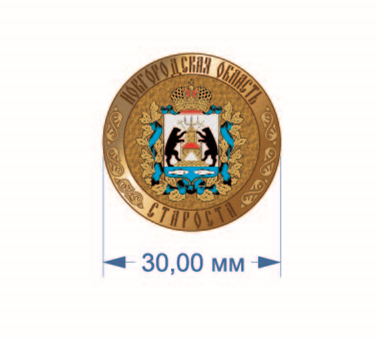 Нагрудный знак старосты сельского населенного пункта Трегубовского  сельского поселения (далее нагрудный знак) изготавливается из медно-цинковых сплавов. Методом литья. Знак имеет правильную круглую форму. Знак односоставной, общий размер (диаметр) 
30 мм. Знак покрыт гальваникой золотистого цвета, ровное глянцевое покрытие.В центре знака располагается объемный герб Новгородской области золотистого цвета, выполнен в соответствие с геральдическим описанием герба Новгородской области с эмалями. Нижний уровень под гербом выполнен шагренью (фактура песка).По кругу идут надписи. В верхней части относительно центра «Новгородская область». Снизу «Староста». Между текстом с каждой стороны располагаются по три декоративных элемента (в орнаментной стилистике). Текст и орнамент выполнены верхним уровнем. Надпись ограждена с двух сторон равными по толщине линиями. В центре круга располагается объемный герб Новгородской областиЗнак к одежде крепится при помощи булавки._____________________________Главный редактор: Алексеев Сергей Борисович                                                 Бюллетень выходит по пятницамУчредитель: Совет депутатов Трегубовского  сельского поселения                Подписан в печать:           07.07.2023г.    в      14.00Издатель: Администрация Трегубовского  сельского поселения                                               Тираж: 8 экземпляровАдрес учредителя (издателя): Новгородская область, Чудовский                                             Телефон: (881665) 43-292район, д. Трегубово, ул. Школьная, д.1, помещение 32О публичных слушанияхУДОСТОВЕРЕНИЕ________________________________________________________________________________________________________________________________________Фамилия ___________________________________Фамилия ___________________________________(наименование МО)(наименование МО)(наименование МО)(наименование МО)Имя _______________________________________Имя _______________________________________УДОСТОВЕРЕНИЕ № ___УДОСТОВЕРЕНИЕ № ___УДОСТОВЕРЕНИЕ № ___УДОСТОВЕРЕНИЕ № ___Отчество ___________________________________Отчество ___________________________________Староста___________________________________(наименование сельского населенного пункта)Староста___________________________________(наименование сельского населенного пункта)МестодляфотографииСтароста___________________________________(наименование сельского населенного пункта)Староста___________________________________(наименование сельского населенного пункта)Местодляфотографии(личная подпись)______________________________________________________________________М.П.Глава _____________________________                      (наименование МО)Глава _____________________________                      (наименование МО)Действительно до ____________ 20__ года                           до ____________ 20__ года                           до ____________ 20__ годаДействительно до ____________ 20__ года                           до ____________ 20__ года                           до ____________ 20__ годаДействительно до ____________ 20__ года                           до ____________ 20__ года                           до ____________ 20__ годаДействительно до ____________ 20__ года                           до ____________ 20__ года                           до ____________ 20__ года__________________подпись_________Ф.И.О.